       ГIАЛГIАЙ            	                                                 	РЕСПУБЛИКА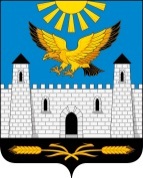        РЕСПУБЛИКА                                                                       ИНГУШЕТИЯГОРОДСКОЙ СОВЕТ ДЕПУТАТОВ МУНИЦИПАЛЬНОГО ОБРАЗОВАНИЯГОРОДСКОЙ ОКРУГ ГОРОД КАРАБУЛАКЭЛДАРХА ГIАЛА СОВЕТ386231, РИ, г. Карабулак, ул.Джабагиева, 142, Здание городского Совета тел:88734 44-48-47(ф), e-mail: gorsovet-06@mail.ru  №   9/5-3                                                             "   27     "      ноября               2018 г.РЕШЕНИЕ "Об утверждении Порядка увольнения (освобождения от должности)        лиц, замещающих муниципальные должности в органах местного самоуправления муниципального образования "Городской округ город Карабулак" в связи с утратой доверия"     В соответствии с Федеральным законом от 06.10.2003 N 131-ФЗ "Об общих принципах организации местного самоуправления в Российской Федерации", Федеральным законом от 25.12.2008 N 273-ФЗ "О противодействии коррупции", руководствуясь Уставом муниципального образования "Город Карабулак", городской Совет депутатов муниципального образования "Городской округ город Карабулак" решил:     1. Утвердить Порядок увольнения (освобождения от должности) лиц, замещающих муниципальные должности в органах местного самоуправления муниципального образования "Городской округ город Карабулак", в связи с утратой доверия.     2. Опубликовать настоящее решение в газете "Керда ха" и разместить на официальном сайте муниципального образования "Городской округ город Карабулак" http://mokarabulak.ru в информационно-телекоммуникационной сети "Интернет".     3. Настоящее решение вступает в силу со дня его официального опубликования (обнародования).Председатель городского Совета депутатов                            М.З.ГаниевГлава муниципального образования "Городской округ город Карабулак"                                           А.И.Битиев        Приложениек решению городского Совета депутатов
 муниципального образования"Городской округ город Карабулак"от  27 ноября  2018  г. N 9/5-3  Порядок увольнения (освобождения от должности) лиц, замещающих, муниципальные должности в органах местного самоуправления муниципального образования "Городской округ город Карабулак", в связи с утратой доверия   1. Настоящий Порядок разработан и принят в целях соблюдения лицами, замещающими муниципальные должности в органах местного самоуправления муниципального образования, "Городской округ город Карабулак" ограничений, запретов и требований о предотвращении или об урегулировании конфликта интересов и исполнения обязанностей, установленных Федеральным законом от 25 декабря 2008 года N 273-ФЗ "О противодействии коррупции".   Понятия и термины, используемые в настоящем Порядке, применяются в том же значении, что и в Федеральном законе от 25 декабря 2008 года N 273-ФЗ "О противодействии коррупции".   2. К лицам, замещающим муниципальные должности, на которых распространяется действие настоящего решения, относятся:- глава муниципального образования "Городской округ город Карабулак";- председатель городского Совета муниципального образования "Городской округ город Карабулак";- заместитель председателя городского Совета депутатов муниципального образования "Городской округ город Карабулак" на постоянной основе.   3. Лица, замещающие муниципальные должности, подлежат увольнению (освобождению от должности) в связи с утратой доверия в случаях, установленных ст. 13.1 Федерального закона от 25 декабря 2008 года N 273-ФЗ "О противодействии коррупции".   4. Перед увольнением (освобождением от должности) в связи с утратой доверия лиц, замещающих муниципальные должности (далее - увольнение в связи с утратой доверия), на основании решения городского Совета депутатов муниципального образования "Городской округ город Карабулак" (далее Совет депутатов)  проводится проверка.    5. Проверка соблюдения лицами, замещающими муниципальные должности, ограничений, запретов и исполнения обязанностей, установленных федеральными законами и законами Республики Ингушетия, муниципальными нормативными правовыми актами, проводится комиссией по рассмотрению вопросов, касающихся соблюдения депутатами городского Совета депутатов ограничений и запретов, исполнения ими обязанностей, установленных нормативными правовыми актами в сфере противодействия коррупции, включая требования об урегулировании конфликта интересов, в соответствии с порядком рассмотрения вопросов, касающихся соблюдения депутатами городского Совета  депутатов муниципального образования "Городской округ город Карабулак" ограничений и запретов, исполнения ими обязанностей, установленных нормативными правовыми актами в сфере противодействия коррупции, утвержденным правовым актом городского Совета депутатов.    6. До принятия решения об увольнении (освобождении от должности) лица, замещающего муниципальную должность, запрашивается письменное объяснение.     Если по истечении трех рабочих дней со дня предъявления лицу, замещающему муниципальную должность, требования о представлении объяснения оно не будет представлено, то составляется соответствующий акт.Непредставление лицом, замещающим муниципальную должность, объяснения не является препятствием для принятия решения об увольнении (досрочном прекращении полномочий, освобождении от должности) в связи с утратой доверия.   7. Увольнение в связи с утратой доверия, применяется на основании: 1)документов (информации), подтверждающих наступление случаев, установленных ст. 13.1 Федерального закона от 25.12.2008 N 273-ФЗ "О противодействии коррупции"; 2) доклада о результатах проверки; 3) объяснений лица, замещающего муниципальную должность; 4) иных материалов.   8. При увольнении в связи с утратой доверия учитывается характер совершенного лицом, замещающим муниципальную должность, коррупционного правонарушения, его тяжесть, обстоятельства, при которых оно совершено, соблюдение лицом, замещающим муниципальную должность, других ограничений и запретов, требований о предотвращении или урегулировании конфликта интересов и исполнение им обязанностей, установленных, в целях противодействия коррупции, а также предшествующие результаты исполнения лицом, замещающим муниципальную должность, своих должностных обязанностей.   9. Решение об увольнении в связи с утратой доверия принимается Советом депутатов не позднее одного месяца со дня поступления информации о совершении лицом, замещающим муниципальную должность, коррупционного правонарушения, не считая периода временной нетрудоспособности лица, замещающего муниципальную должность, пребывания его в отпуске, других случаев его отсутствия на службе по уважительным причинам, а также времени проведения проверки и рассмотрения ее материалов комиссией. При этом решение об увольнении в связи с утратой доверия должно быть принято не позднее шести месяцев со дня совершения коррупционного правонарушения.   10. Решение об увольнении (освобождении от должности) лица, замещающего муниципальную должность, в связи с утратой доверия принимается тайным голосованием и считается принятым, если за него проголосовало не менее двух третей от установленной численности депутатов.    11. При рассмотрении и принятии решения об увольнении (освобождении от должности) в связи с утратой доверия должны быть обеспечены:- заблаговременное получение лицом, замещающим муниципальную должность, уведомления о дате, времени и месте рассмотрения результатов проверки, а также ознакомление с информацией о совершении этим лицом коррупционного правонарушения;- представление лицу, замещающему муниципальную должность, возможности дать объяснения по поводу обстоятельств, выдвигаемых в качестве оснований для его увольнения (освобождения от должности), в связи с утратой доверия.   12. Копия решения об увольнении в связи с утратой доверия лица, замещающего муниципальную должность, с указанием коррупционного правонарушения и нормативных правовых актов, положения которых им нарушены, вручаются лицу, замещавшему муниципальную должность, под роспись в течение пяти дней со дня вступления в силу соответствующего решения, не считая времени отсутствия лица, замещавшего муниципальную должность на рабочем месте. Если лицо, замещавшее муниципальную должность, отказывается от ознакомления с решением под роспись и получения его копии, то об этом составляется соответствующий акт.   13. Решение городского Совета депутатов об увольнении в связи с утратой доверия лица, замещающего муниципальную должность, подлежит официальному опубликованию (обнародованию).   14. Сведения о применении к муниципальному служащему взыскания в виде увольнения в связи с утратой доверия включается органом местного самоуправления, в котором муниципальный служащий проходил муниципальную службу, в реестр лиц, уволенных в связи с утратой доверия, предусмотренный статьей 15 Федерального закона от 25 декабря 2008 года №273-ФЗ "О противодействии коррупции"   15. Лицо, замещающее муниципальную должность, вправе обжаловать решение об увольнении (освобождении от должности) в судебном порядке.